Свая гульня “Традыцыі і звычаі беларускага народа”Мэта: замацоўваць і сістэматызаваць веды вучняў аб традыцыях і  звычаях беларускага народа; садзейнічаць узнікненню ў дзяцей пачуцця патрыятызму і гонару за свій народ; садзейнічаць развіццю камунікатыўных якасцей асобы праз гульню.Задачы: ствараць умовы для выхавання ўважлівых адносін да традыцый і звычаяў беларускага народа, фарміраваць інтарэс да беларускіх народных песняў, танцаў, гульняў; расшыраць кругагляд вучняў.Абсталяванне: шыльдачкі з назвамі каманд (“Лянок”, “Васілек”), назвы сектароў, наборы карт з указаннем колькасці балаў (10,20,30,40,50 балаў), граматы, падарункі.Удзельнікі: каманды па 6 чалавек з 2-3-х класаў; заўзятары; журы.Форма правядзення: свая гульня.Ход гульніАрганізацыйны момантВядучы: Сёння да нас у госці завітала свая гульня по тэме “Традыцыі і звычаі беларускага народа”.Трэба ведаць-сэрца просіць,Як дзядам, бацькам жылося…Як сахой даўней аралі,Як смыком зямлю бярлялі,Як з сявалкі збожжа-зернеРассявалі чорнай жменяй… На вячорках як спявалі…Гэта спадчына святая.                                  П.Броўка2. Прадстаўленне журы.3. Тлумачэнне правіл гульні«Свая гульня» складаецца з 4 тэм па 5 пытанняў у кожнай. Пытанні размяшчаюцца злева направа, па ўзрастанні ступені складанасці (ад 10 да 50).На дошцы – схема:Гульню пачынае каманда, якая правільна адкажа на першае пытанне. Капітан каманды выбірае тэму і намінал пытання. Вядучы зачытвае пытанне. На абмеркаванне даецца 1 хвіліна. Каманда адказвае на пытанне (капітан каманды). Калі каманда адказвае правільна, атрымлівае вызначаную колькасць балаў. Каманды адказваюць па чарзе. Пытанні можна выбіраць у рознай паслядоўнасці.Знаемства з камандамі і капітанамі “Лянок” і “Васілек”.На працягу гульні тлумачыцца прызначэнне сектара “Зорачкі”.“Зорачкі”- прадстаўнікі мастацкай самадзейнасці выконваюць беларускую народную песню.4.Асноўная часткаВыбар першай каманды.Зараз я пакажу вам рэбус. Там зашыфравана слова на рускай мове. Трэба расшыфраваць гэтае слова, перакласці на беларускую мову і назваць. Будзьце ўважлівы: адказаць трэба толькі па-беларуску! Хто першы правільна адгадае, той і пачынае гульню. 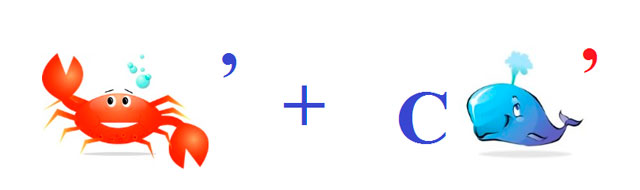 Краски – фарбыЗаданні гульніСектар “Мой родны кут”Сектар “Беларускія народныя святы”Сектар “Беларускія народныя песні”Сектар “З рога ўсяго многа”5. Падвядзенне вынікаў гульні: слова журы. Узнагароды-пераможцам.— Дарагія сябры!  Наша гульня “Традыцыі і звычаі беларусккага народа” заканчваецца. І пакуль журы падводзіць вынікі, мне хочацца нагадаць вам радкі з верша:Гляджу на рэкі і лясы, на сінія азёры,
Гляджу я на людзей, што тут жывуць.
Я адчуваю еднасць іх і дух бадзёры.
Такі народ шмат можа дасягнуць.Ты памяркоўны, шчодры, добры і руплівы,
Гасцей ты любіш шчыра запрашаць.
Разважлівы ты на палях, працалюбівы,
І спадчыну дзядоў сваіх умееш шанаваць.          Валянціна Жукоўская
Слова журы.Я думаю, што ўсе прысутныя яшчэ больш упэўніліся ў тым, як трэба ведаць, любіць і шанаваць мову і літаратуру свайго народа, сваю Радзіму, і як гэта цікава!Падвядзенне вынікаў, узнагароджванне пераможцаў.ТэмаНамінал пытанняНамінал пытанняНамінал пытанняНамінал пытанняНамінал пытанняМой рудны кут1020304050Беларускія народныя святы1020304050Беларускія народныя песні1020304050З рога ўсяго многа1020304050Балы ПытаннеПравільны адказ10Назавіце звера-сімвал Рэспублікі Беларусь.Зубр20На чале нашай краіны стаіць …Прэзідэнт РБ А.Р.Лукашэнка30Назавіце дзяржаўныя сімвалыСцяг, герб, гімн40Назавіце дзяржаўныя мовыБеларуская, руская50Назваць прыказку пра Радзіму.Чалавек без Радзімы, як салавей без песні.Родная зямля мякчэй чужой пярыны. І інш.Балы ПытаннеПравільны адказ10Калі святкуюць Каляды? Якія калядныя звычаі вы ведаеце?Каляды святкуюць з 7 па 19 студзеня. Да каляд рыхтуюць абрадавую вячэру - куццю. Першая куцця называлася Вялікай. К дзень яе прыгатавання з самага ранку ўся сям я прыбірала ў хаце, у лазні, а пасля пачыналі гатаваць вячэру. Дзе галоўнай стравай была - куцця. Цэнтральнай падзеяй у калядным свяце было так званае  калядаванне: абход хат з выкананнем калядных песень. Людзі былі переапрануты ў розныя маскі. Галоўнай была маска казы.20Што сімвалізуе свята Масленіца, і што спальвалі на гэтае свята? Якую страву гатавалі на Масленіцу?Масленіца — зімова-вясенні тыдзень перад пачаткам Вялікага пасту, які адзначаецца ў Праваслаўнай царкве. Прыпадае на 8 ы тыдзень да Вялікдня.У гэты дзень майстравалі пудзіла МасленіцыГалоўная ежа на Масленіцу – масла, сыр, і канешне, бліны: жытнія, пшанічныя, грэчневыя, з маслам, з смятанай, з мёдам. Многія даследчыкі традыцыйнай культуры галосна гавораць, што бліны – гэта сімвал сонца. І што ужыванне такой сімвалічнай стравы паспрыяе набліжэнню вясны.30Пра якое свята гаварылі: “Усю ноч каля вогнішча, якое запальвалі на беразе ракі ці возера, хлопцы і дзяўчаты вадзілі карагоды, спявалі песні, пускалі па вадзе вяночкі, загадвалі жаданне, прыгалі праз агонь, каб ачысціць сябе ад злых духаў”Купалле адзначаецца ў ноч з 6 на 7 ліпеня паводле новага стылю.Паводле народных павер’яў, рэкі ў гэту ноч свецяцца асаблівым прывідным святлом, а звяры, птушкі і нават дрэвы атрымліваюць дар мовы. У ноч а 12-й гадзіне зацвітае папараць-кветка. Хто знойдзе яе — атрымае здольнасць бачыць схаваныя ў зямлі клады і разумець мову звяроў. Каб адшукаць яе, трэба выправіцца ноччу ў лес аднаму і зайсці ў такі лясны гушчар, каб не чуць ні пеўняў, ні сабак з навакольных вёсак. Папараць - кветка маленькая, але яна ззяе ў цемры яскравым агеньчыкам.Нашы продкі былі ўпэўнены ў гаючай сіле вады, таму ўсё імкнуліся выкупацца ўвечары ці прама ў купальскую ноч . Незвычайныя сілы прыпісвалі расе. Лічылася, што  калі раніцай  7 чэрвеня, ёй памыцца, то мужчыны стануць мужней, а жанчыны — яшчэ больш прыгожымі.40На якое свята дзеўка касу не пляце, а птушка гнязда не ўе.Дабравешчанне, або Звеставанне.Нашы продкі лічылі, што ў гэты дзень прыходзіць вясна. Гэта свята прылёту бусла і ластаўкі. Шчасціла таму, хто ўбачыць першага бусла, які ляціць, а не стаіць. Гаспадыня падымалася раней мужа, каб выканаць абрад «развязвання сахі». Пасля абеду "гукалі вясну". Дзяўчаты збіраліся ля гумнаў і лазняў, забіраліся нават на стрэхі і спявалі вяснянкі. Разводзілі невялікія вогнішчы, вадзілі вакол іх «танкі» (карагоды). Гаспадыні пяклі печыва ў выглядзе птушак. У гэты дзень не дазвалялася працаваць.50Якія дзве пары года змагаюцца на Стрэчанне?Зіма , вясна.Балы ПытаннеПравільны адказ10Сектар “Зорачкі” (выкананне беларускай песні, якую трэба адгадаць) Добры вечар!Добры вечар тому (2 разы),Хто ў гэтаму дому (2 разы).Мы самі з сабою,З дзецьмі і з жаною.Сталы засцілаем,Каляды спраўляем.А па гэтай мове будзьмаУсе здаровы,Апа гэтай казцы жывіце ў ласцы.На Каляды20Гучыць запіс На гуканне Вясны30Радзі, поле, жыта,
Радзі і пшаніцу,
Усякую ярыцу.
Выйдзі, гаспадар, за вароты,
Прымі вянок з залоты.
Не з золата вянок віты,
А з буйнога-буйнога жыта!На Дажынкі40Гучыць запісНа Купалле50Вярба б е-не я б ю,За тыдзень-вялікдзень.Хвораў лес на верас,А здароўе ў косці.Будзь здароў на ўвесь год,Будзь так весел, як вясна,Будзь так моцны, як зіма.Не будзь санлівы,Да работы лянівы,Не будзь завіслівы.Але будзь здароў, як вада!Расці, як вярба!Будзь шмыткі, як пчала!Будзь багат, як зямля!Ад року да рокуВярбою па боку.Вербная надзеляБалы ПытаннеПравільны адказ10Збяры народную прыкмету з двух частак:Шмат жалудоў на дубах-….Якое благавешчанне, …..Вясной грак прыляцеў -….Прыляцелі снегіры -…на цеплую зіму.такі вялікдзень будзе.праз месяц снег сыдзе.будзе снежна на двары.20Адгадайце загадку:1.Два браты глядзяць у ваду, а ніколі не сойдуцца.2. Адна ў лесе з белай карой, паю вас сокам веснавой парой.3.Поле не змерана, авечкі не лічаны, пастух рагаты.4.Жыве без цела, гаворыць без языка, ніхто не бачыць, а ўсякі чуе.5.Як тая рэч завецца, што цэлы год лічыць і ніколі не саб ецца?БерагіБярозаНеба, зоркі,месяцРэхаКаляндар30Збярыце прыказку з двух частак:1.Век пражыць-2.Хто пытае,   3.Масленка з блінамі, 4.Прыйшлі калядкі -Век пражыць-не кашулю пашыць.Хто пытае,   той шмат ведае.Масленка з блінамі, а пост з грыбамі.Прыйшлі калядкі -бліны і аладкі.40Адгадайце казку:1. Даўней было так: як састарэе бацька, то сын завязе яго ў глухую пушчу ды і пакіне там.. 2. Ды недарэмна кажуць: «Хто-б дзятла ведаў, каб не яго доўгі нос?» 3. Ведаеце што? — зіма надыходзіць, холад будзе, — пастаўма хатку.Дык тыя на яго як напалі:— Выдумаў ліха знае што! Дык стаў сам, калі такі майстра. У нас ёсьць пер'е, у барана — воўна, то й не памерзьнем.3. Дык вось, каму слава, таму і булкі. А вы, гультаі, ідзіце прэч адгэтуль. Ко-ко-ко! Дзеткі, бяжыце сюды хутчэй!4. З таго часу заяц ніколі не кпіў з крывых ног вожыка“Стары бацька”“Дзяцел, Лісіца і Варона”“Вол”“Пшанічны каласок”“Заяц і вожык”50 Загадкі-жарты1.Што стаіць пасярод зямлі? 2. Пад які куст заяц садзіцца, калі ідзе дождж? 3. Што гарыць без агню? 4. Што можна бачыць з закрытымі вачамі? 5. Якое імя расце ў жыце? (Васілёк.)Літара М Пад мокрыСонца  Сон Васілек